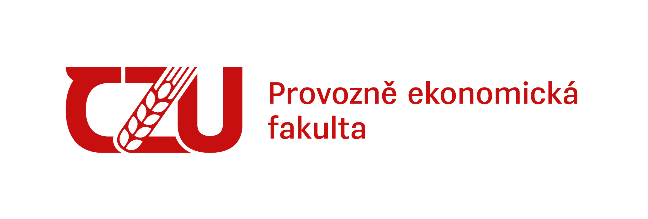 Podmínky PEF pro zápis do vyššího ročníku a postup do akademického roku 2023/2024Zápis bude probíhat do 15. září 2023 bezkontaktně a podle následujících pokynů:1. Studenti, kteří splňují podmínky postupu do vyššího ročníku (minimálně 60 kreditů za akademický rok 2022/2023), budou v IS postoupeni studijní referentkou.2. Student, který nesplňuje podmínky řádného postupu do vyššího ročníku (má méně než 60 kreditů, ale minimálně 50 kreditů za akademický rok 2022/2023), zašle prostřednictvím kontaktního centra v UIS příslušné referentce oznámení o přesunu předmětů. Předměty budou na žádosti uvedeny včetně kódů. Po odeslání žádosti již není možné konat žádné opravné zkoušky ani zápočty.3. Student, který nesplňuje podmínky řádného postupu do vyššího ročníku (má méně než 50 kreditů za akademický rok 2022/2023), zašle prostřednictvím kontaktního centra v UIS příslušné referentce žádost o opakování ročníku. V žádosti musí být řádně vyplněny všechny údaje. Po odeslání žádosti již není možné konat žádné opravné zkoušky ani zápočty. Opakovat ročník lze pouze jednou za studium.